RATING “COIL” STANDARDS Based on your observations of a COIL session, for each Standard:Choose a tick box above 1 of the 4 anchored rating  statements        , ANDMark the Visual Analog Color Scale (which can go across anchors) with a DOT Circle NA (= Not Applicable, or, Not able to answer) when appropriate.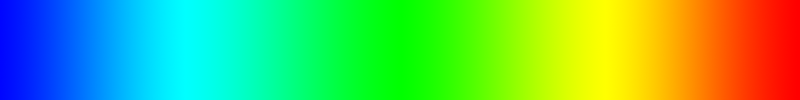 COMMENTS (State number of Standard if necessary, e.g. “S1-”)_______________________ ________________________________________________________________________________________________________________________________________________________________________________________________________________________________________________________________________________________________________________________________________________________________________________________________________________________________________________________________________________________________________________________________________________________________________________________________________________________________________________________________________________________________________________________________________________________________________________________________________________________________________________________________________________________________________________________________________________________________________________________________________________________________________